1	الاختيار النهائي لفئة المساهمة من قبل الدول الأعضاء1.1	ذكَّر الأمين العام بأن الموعد النهائي المحدد للتبليغ عن ماهية الاختيار النهائي لفئة المساهمة قد انقضى هذا الصباح. وفي حين أن من المشجع أن بعض الدول الأعضاء اختارت أن تزيد من عدد وحدات مساهمتها إلا أن بعضها الآخر قد قرر مع الأسف خفض هذا العدد مما أسفر عن انخفاض كلي قدره 10 ⅝ من وحدات المساهمات أي ما يعادل 13,5 مليون فرنك سويسري. ويؤدي ذلك إلى مجابهة فريق الإدارة لوضع صعب: فعلى مدى الساعات الست والثلاثين القادمة فإن من المطلوب إصدار ميزانية متوازنة للفترة 2016-2019 بالاستناد إلى أرقام تختلف كلياً عما كان متوقعاً. وسيسفر هذا التخفيض الضخم حتماً عن إحداث أثر على طبيعة الأنشطة التي يمكن تنفيذها. وأشار إلى أن الوقت قد حان لاستعراض إجراءات تمويل الاتحاد لضمان أن يكون باستطاعته تحقيق أهدافه التي رسمتها الدول الأعضاء. ويعتبر التمويل المستقر عنصراً حاسماً في هذا الصدد. وعلى وجه الخصوص فقد اقترح التبكير بالموعد النهائي المحدد للتبليغ عن فئة المساهمة المختارة، وذلك مثلاً بأن يكون قبل شهر واحد من مؤتمر المندوبين المفوضين، بالنظر إلى أن المستوى الأقصى لوحدة المساهمة قد تم البت به قبل وقت كاف. ويمكن القيام بمثل هذا التغيير دون الحاجة إلى تعديل الدستور والاتفاقية، وسيتسم بميزة إضافية هي الفصل زمنياً بين إجراءات التمويل وعملية الانتخاب. وفي حين أن الأمرين مستقلان عن بعضهما فإن التعامل معهما حالياً في ذات الوقت تقريباً يضع البعض في موقف مؤسف. وحث الدول الأعضاء على النظر في طرق مبتكرة لتوليد الأموال وللسماح لفريق الإدارة الجديد بأن يقوم بذلك أيضاً. وأخيراً أعرب عن ارتياحه لأن الجهات المساهمة الكبرى، وهي ألمانيا والولايات المتحدة واليابان، قد حافظت على عدد وحدات مساهماتها دون تغيير. وأشار إلى الترحيب بأي مساهمات طوعية إضافية من أي دولة عضو.2.1	وقال الرئيس أن على اللجنة 6 عند مناقشتها لمشروع الخطة المالية للفترة 2016-2019 أن تدرس المسائل المطروحة والاقتراحات التي تقدم بها الأمين العام. وبالنظر إلى الطلب المتزايد على أنشطة الاتحاد، فإن الأمر يقتضي توافر القدرة على التنبؤ المالي واعتماد نُهج خلاقة للتمويل لمساندة الاتحاد وضمان أدائه لمهمته.3.1	وقال مندوب جنوب إفريقيا أنه على الرغم من ضآلة عدد سكان بلاده نسبياً فقد قررت الحفاظ على عدد وحدات مساهمتها دون تغيير، وهو ما يعكس الأهمية التي تعلقها على عمل الاتحاد.4.1	وأعرب مندوب الإمارات العربية المتحدة عن دعمه لاقتراح الأمين العام بأن يُمنح فريق الإدارة الجديد والمجلس فرصة التماس مصادر إضافية للإيرادات بغية تفادي قيام وضع مماثل في المستقبل.5.1	وأكد مندوب نيجيريا أن بلاده ستحافظ على عدد وحدات مساهمتها دون تغيير. وقال أن بلاده ستدعم فريق الإدارة الجديد وحث الإدارات الأخرى على القيام بذلك أيضاً.6.1 	وأعربت مندوبة باكستان عن دعمها الكامل لاقتراحات الأمين العام، ولاسيما فيما يتعلق بتبليغ الدول الأعضاء عن اختيارها لفئة المساهمة وفصل هذه العملية عن مؤتمر المندوبين المفوضين ذاته. وستحافظ بلادها على عدد وحدات مساهمتها دون تغيير.7.1	وأكد مندوب الصين مجدداً التزام بلاده إزاء الاتحاد، وأعلن أن حكومته ستمنح الاتحاد مبلغاً إضافياً قدره 2 مليون دولار أمريكي على مدى السنوات الأربع القادمة.8.1	وأعرب الأمين العام عن تقديره للصين لما تبديه من دعم متواصل للاتحاد وأثنى على الأمين العام المنتخب السيد جاو الذي أقام معه على الدوام علاقة عمل ممتازة. وقال إن انتخابه يدل على الثقة التي تضعها الدول الأعضاء في الاتحاد في الصين وفي السيد جاو شخصياً.2	انتخاب أعضاء لجنة لوائح الراديو والدول الأعضاء في المجلس (الوثائق 99 و100 و102(Rev.2) و105 و110)1.2	ذكَّر رئيس اللجنة 2 بأن المؤتمر قد أحاط علماً بالفعل بحالات نقل الصلاحيات من مالطة إلى هولندا (الوثيقة 99)، ومن إيسلندا إلى الدانمارك (الوثيقة 100)، ومن غينيا إلى مالي (الوثيقة 105)، وأعلن أن بنما منحت وفد كوستاريكا، بموجب الرقم 336 من الاتفاقية، صلاحية الإدلاء بصوتها اعتباراً من يوم الإثنين 27 أكتوبر 2014 في الانتخابات المتبقية التي سيتعذر عليها حضورها (الوثيقة 110).2.2	وأحيط علماً بهذه الوكالة.3.2	ودعا الرئيس الوفود إلى انتخاب أعضاء لجنة لوائح الراديو والدول الأعضاء في المجلس. وعُين مندوبو سورينام والدانمارك وبولندا وبوركينا فاصو والمملكة العربية السعودية لفرز الأصوات.4.2	وشرع أمين الجلسة العامة في مناداة الوفود التي لها الحق في التصويت (الوثيقة 102(Rev. 2)) ودعاها إلى إيداع أوراق الاقتراع في صناديق الاقتراع المخصصة لهذا الغرض.أغلقت الجلسة عند الساعة 0955 لإتاحة الوقت لعد الأصوات واستؤنفت في الساعة 1235.5.2	وأعلن الرئيس نتائج انتخاب أعضاء لجنة لوائح الراديو (RRB) والدول الأعضاء في المجلس لكل منطقة.لجنة لوائح الراديوالمنطقة ألف (مقعدان)6.2	المرشحان: السيد ر. ل. تيران (الأرجنتين) والسيدة ج. ويلسن (الولايات المتحدة).عدد أوراق الاقتراع المودعة:	168عدد أوراق الاقتراع الباطلة:	0عدد أوراق الاقتراع الصحيحة:	168عدد أوراق الاقتراع الفارغة:	0أكبر عدد ممكن من الأصوات لكل مرشح:	168عدد الأصوات لكل مرشح:	السيد ر. ل. تيران	159 صوتاً	السيدة ج. ويلسن	154 صوتاً7.2	انتُخب السيد ر. ل. تيران (الأرجنتين) والسيدة ج. ويلسن (الولايات المتحدة) عضوين في لجنة لوائح الراديو عن المنطقة ألف.المنطقة باء (مقعدان)8.2	المرشحون: السيدة ل. جيانتي (هولندا) والسيد أ. ماجينتا (إيطاليا) والسيد ب. مايور (هنغاريا) والسيد ف. روبيو كارّيتون (إسبانيا).عدد أوراق الاقتراع المودعة:	168عدد أوراق الاقتراع الباطلة:	0عدد أوراق الاقتراع الصحيحة:	168عدد أوراق الاقتراع الفارغة:	2أكبر عدد ممكن من الأصوات لكل مرشح:	166عدد الأصوات لكل مرشح:	السيد أ. ماجينتا	85 صوتاً	السيدة ل. جيانتي	81 صوتاً	السيد ف. روبيو كارّيتون	77 صوتاً	السيد ب. مايور	76 صوتاً9.2	انتُخب السيد أ. ماجينتا (إيطاليا) والسيدة ل. جيانتي (هولندا) عضوين في لجنة لوائح الراديو عن المنطقة باء.المنطقة جيم (مقعدان)10.2	المرشحون: السيد إ. أفندييف (أذربيجان) والسيد إ. خيروف (أوكرانيا) والسيد ر. نورشابيكوف (كازاخستان) والسيد م. ر. سيميتش (صربيا) والسيد ف. ستريليتس (الاتحاد الروسي).عدد أوراق الاقتراع المودعة:	168عدد أوراق الاقتراع الباطلة:	1عدد أوراق الاقتراع الصحيحة:	167عدد أوراق الاقتراع الفارغة:	3أكبر عدد ممكن من الأصوات لكل مرشح:	164عدد الأصوات لكل مرشح:	السيد ف. ستريليتس	102 صوتاً	السيد إ. خيروف	68 صوتاً	السيد م. ر. سيميتش	67 صوتاً	السيد ر. نورشابيكوف	57 صوتا	السيد إ. أفندييف	27 صوتاً11.2	انتُخب السيد ف. ستريليتس (الاتحاد الروسي) والسيد إ. خيروف (أوكرانيا) عضوين في لجنة لوائح الراديو عن المنطقة جيم.المنطقة دال (3 مقاعد)12.2	المرشحون: السيد م. بيسي (المغرب) والسيد س. ك. كيبه (كينيا) والسيد س. كوفي (كوت ديفوار).عدد أوراق الاقتراع المودعة:	168عدد أوراق الاقتراع الباطلة:	0عدد أوراق الاقتراع الصحيحة:	168عدد أوراق الاقتراع الفارغة:	1أكبر عدد ممكن من الأصوات لكل مرشح:	167عدد الأصوات لكل مرشح:	السيد س. ك. كيبه	163 صوتاً	السيد س. كوفي	160 صوتاً	السيد م. بيسي	159 صوتاً13.2	انتُخب السيد س. ك. كيبه (كينيا) والسيد س. كوفي (كوت ديفوار) والسيد م. بيسي (المغرب) أعضاء في لجنة لوائح الراديو عن المنطقة دال.المنطقة هاء (3 مقاعد)14.2	المرشحون: السيد ن. بن حماد (الإمارات العربية المتحدة) والسيد أ. درافيشي (جمهورية إيران الإسلامية) والسيد د. ك. هوان (فيتنام) والسيد ي. إتو (اليابان) والسيد ر. ج. س. كوشفاها (الهند) والسيد م. سوتيارجوكو (إندونيسيا).عدد أوراق الاقتراع المودعة:	168عدد أوراق الاقتراع الباطلة:	0عدد أوراق الاقتراع الصحيحة:	168عدد أوراق الاقتراع الفارغة:	1أكبر عدد ممكن من الأصوات لكل مرشح:	167عدد الأصوات لكل مرشح:	السيد ي. إتو	136 صوتاً	السيد ن. بن حماد	108 أصوات	السيد د. ك. هوان	71 صوتاً	السيد م. سوتيارجوكو	57 صوتاً	السيد أ. درافيشي	54 صوتاً	السيد ر. ج. س. كوشفاها	54 صوتاً15.2	انتُخب السيد ي. إتو (اليابان) والسيد ن. بن حماد (الإمارات العربية المتحدة) والسيد د. ك. هوان (فيتنام) أعضاء في لجنة لوائح الراديو عن المنطقة هاء.16.2	وهنّأ الرئيس الأشخاص الذين انتُخِبوا وأعرب عن امتنانه لجميع المترشحين على دعمهم لعمل الاتحاد.الدول الأعضاء في المجلسالمنطقة ألف (9 مقاعد)17.2	المرشحون: الأرجنتين وبربادوس والبرازيل وكندا وكوستاريكا وكوبا والولايات المتحدة والمكسيك وباراغواي وفن‍زويلا.عدد أوراق الاقتراع المودعة:	168عدد أوراق الاقتراع الباطلة:	0عدد أوراق الاقتراع الصحيحة:	168عدد أوراق الاقتراع الفارغة:	0أكبر عدد ممكن من الأصوات لكل مرشح:	168عدد الأصوات لكل مرشح:	البرازيل	152 صوتاً	الأرجنتين	149 صوتا	المكسيك	149 صوتاً	كوبا	143 صوتاً	كوستاريكا	138 صوتاً	الولايات المتحدة	136 صوتاً	كندا	129 صوتاً	باراغواي	128 صوتاً	فن‍زويلا	115 صوتاً	بربادوس	113 صوتاً18.2	انتُخبت البرازيل والأرجنتين والمكسيك وكوبا وكوستاريكا والولايات المتحدة وكندا وباراغواي وفن‍زويلا دولاً أعضاء في المجلس عن المنطقة ألف.المنطقة باء (8 مقاعد)19.2	المرشحون: ألمانيا وإسبانيا وفرنسا واليونان وإيطاليا وليتوانيا وسويسرا وتركيا.عدد أوراق الاقتراع المودعة:	168عدد أوراق الاقتراع الباطلة:	0عدد أوراق الاقتراع الصحيحة:	168عدد أوراق الاقتراع الفارغة:	1أكبر عدد ممكن من الأصوات لكل مرشح:	167عدد الأصوات لكل مرشح:	سويسرا	156 صوتاً	إيطاليا	155 صوتا	تركيا	154 صوتاً	ألمانيا	153 صوتاً	إسبانيا	150 صوتاً	فرنسا	150 صوتاً	اليونان	149 صوتاً	ليتوانيا	145 صوتاً20.2	انتُخبت سويسرا وإيطاليا وتركيا وألمانيا وإسبانيا وفرنسا واليونان وليتوانيا دولا أعضاء في المجلس عن المنطقة باء.المنطقة جيم (5 مقاعد)21.2	المرشحون: أذربيجان وبلغاريا والاتحاد الروسي وقيرغيزستان وجمهورية مقدونيا اليوغوسلافية السابقة وبولندا ورومانيا. عدد أوراق الاقتراع المودعة:	168عدد أوراق الاقتراع الباطلة:	1عدد أوراق الاقتراع الصحيحة:	167عدد أوراق الاقتراع الفارغة:	3أكبر عدد ممكن من الأصوات لكل مرشح:	164عدد الأصوات لكل مرشح:	بولندا	133 صوتاً	بلغاريا	124 صوتا	الاتحاد الروسي	124 صوتاً	رومانيا	111 صوتاً	أذربيجان	94 صوتاً	قيرغيزستان	91 صوتاً	جمهورية مقدونيا اليوغوسلافية السابقة	71 صوتاً22.2	انتُخبت بولندا وبلغاريا والاتحاد الروسي ورومانيا وأذربيجان دولاً أعضاء في المجلس عن المنطقة جيم.المنطقة دال (13 مقعداً)23.2	المرشحون: الجزائر وبوركينا فاصو والكاميرون وكوت ديفوار ومصر وغانا وكينيا ومالي والمغرب ونيجيريا وأوغندا ورواندا والسنغال وجنوب إفريقيا وتن‍زانيا وتونس وزامبيا.عدد أوراق الاقتراع المودعة:	168عدد أوراق الاقتراع الباطلة:	2عدد أوراق الاقتراع الصحيحة:	166عدد أوراق الاقتراع الفارغة:	1أكبر عدد ممكن من الأصوات لكل مرشح:	165عدد الأصوات لكل مرشح:	مالي	133 صوتاً	غانا	130 صوتا	كينيا	127 صوتاً	بوركينا فاصو	124 صوتاً	أوغندا	117 صوتاً	مصر	115 صوتاً	تونس	115 صوتاً	المغرب	114 صوتاًرواندا	110 أصواتالسنغال	110 أصواتتن‍زانيا	110 أصواتنيجيريا	109 أصواتالجزائر	106 أصواتجنوب إفريقيا	105 أصواتالكاميرون	102 صوتاًكوت ديفوار	99 صوتاًزامبيا	89 صوتاً24.2	انتُخبت مالي وغانا وكينيا وبوركينا فاصو وأوغندا ومصر وتونس والمغرب ورواندا والسنغال وتن‍زانيا ونيجيريا والجزائر دولاً أعضاء في المجلس عن المنطقة دال.المنطقة هاء (13 مقعداً)25.2	المرشحون: المملكة العربية السعودية وأستراليا والبحرين وبنغلاديش والصين وجمهورية كوريا والإمارات العربية المتحدة والهند وإندونيسيا وجمهورية إيران الإسلامية واليابان والكويت ولبنان وماليزيا وباكستان والفلبين وسري لانكا وتايلاند.عدد أوراق الاقتراع المودعة:	168عدد أوراق الاقتراع الباطلة:	1عدد أوراق الاقتراع الصحيحة:	167عدد أوراق الاقتراع الفارغة:	0أكبر عدد ممكن من الأصوات لكل مرشح:	167عدد الأصوات لكل مرشح:	الصين	142 صوتاً	جمهورية كوريا	140 صوتا	اليابان	139 صوتاً	إندونيسيا	121 صوتاً	الكويت	121 صوتاً	الإمارات العربية المتحدة	120 صوتاً	أستراليا	116 صوتاًالمملكة العربية السعودية	115 صوتاًبنغلاديش	115 صوتاًالفلبين	115 صوتاًتايلاند	108 أصواتالهند	103 أصواتباكستان 	101 صوتاًماليزيا	100 صوتسري لانكا	83 صوتاًلبنان	80 صوتاًجمهورية إيران الإسلامية	72 صوتاًالبحرين	70 صوتاً26.2	انتُخبت الصين وجمهورية كوريا واليابان وإندونيسيا والكويت والإمارات العربية المتحدة وأستراليا والمملكة العربية السعودية وبنغلاديش والفلبين وتايلاند والهند وباكستان دولاً أعضاء في المجلس عن المنطقة هاء.27.2	وهنّأ الرئيس الدول الأعضاء التي انتُخِبت للانضمام إلى المجلس وأشاد بالتزام جميع الدول التي قدمت ترشيحها.28.2	وقال الأمين العام أن الانتخابات الناجحة والسريعة التي عُقدت أثناء مؤتمر المندوبين المفوضين لعام 2014 انعكست إيجاباً على الهيكل الفيدرالي للاتحاد، بينما أثبت عدد المترشحين الدعم العالي الذي يحظى به الاتحاد بين أعضائه.3	البيانات المتعلقة بالسياسة العامة (تابع)1.3	أدلى السيد إيفو إيفانوفسكي، وزير مجتمع المعلومات والإدارة (جمهورية مقدونيا اليوغوسلافية السابقة)، ببيان متعلق بالسياسة العامة، واقترح في معرض هذا البيان أن توقّع بلدان منطقة البلقان إعلانا يعتمد النموذج القائم على تعددية أصحاب المصلحة باعتباره مستقبل إدارة الإنترنت.رفعت الجلسة في الساعة 1305.الأمين العام:	الرئيس:ح. توريه	و. وينمؤتمر المندوبين المفوضين (PP-14)
بوسان، 20 أكتوبر - 7 نوفمبر 2014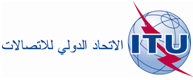 الجلسة العامةالوثيقة 146-A31 أكتوبر 2014الأصل: بالإنكليزيةمحضر الجلسة العامة العاشرةمحضر الجلسة العامة العاشرةالإثنين، 27 أكتوبر 2014، الساعة 0840الإثنين، 27 أكتوبر 2014، الساعة 0840الرئيس: السيد و. مين (جمهورية كوريا)الرئيس: السيد و. مين (جمهورية كوريا)موضوعات المناقشةالوثائق1الاختيار النهائي لفئة المساهمة من قبل الدول الأعضاء-2انتخاب أعضاء لجنة لوائح الراديو والدول الأعضاء في المجلس99، 100، 
102(Rev.1)، 105، 1103البيانات المتعلقة بالسياسة العامة (تابع)-